Icon ExamplesBuilding Block #1: Data Management An excel spreadsheet or calculator +equations 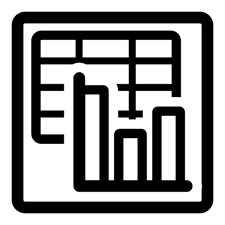 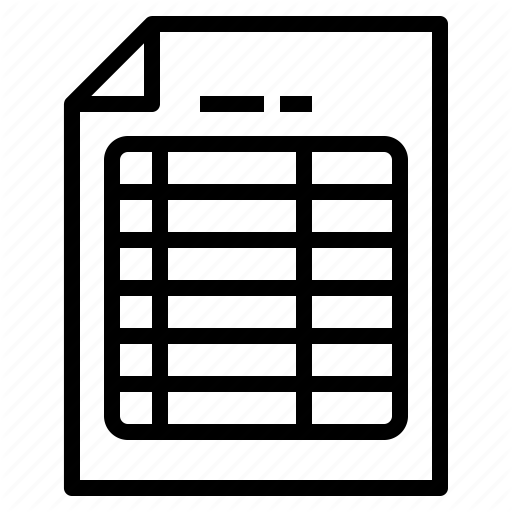 Building Block #2: EVSE Standards and Communications Protocols Something to denote a rule or certification, a blue ribbon... 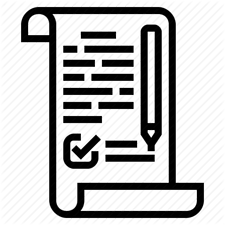 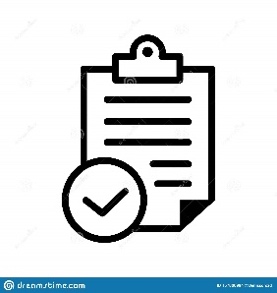 Building Block #3: Charging Infrastructure A charging station with an EV plugged in 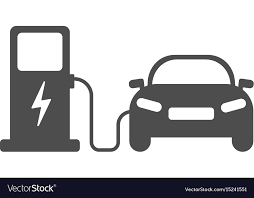 Building Block #4: Tariff Design Maybe a simple $/kWh with a circle around it Building Block #5: Smart Incentive Some that denotes money exchanging hands...some dollar bills 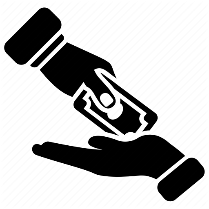 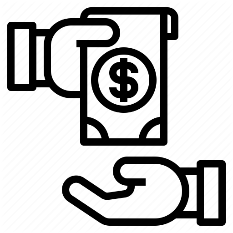 Building Block #6: Grid Planning and Management some that captures an electricity grid, perhaps some transmission lines and towers 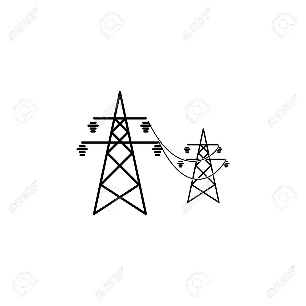 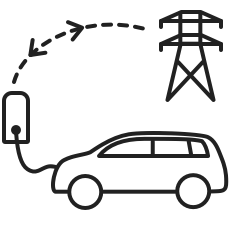 Building Block #7: Workforce Development
A book, chalkboard, classroom or something else that denotes learning/training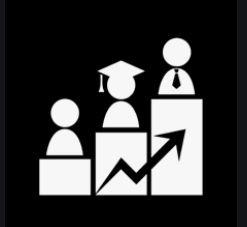 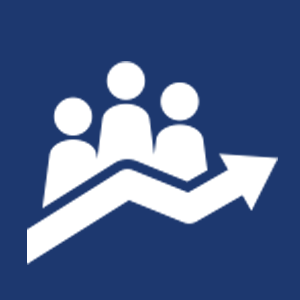 